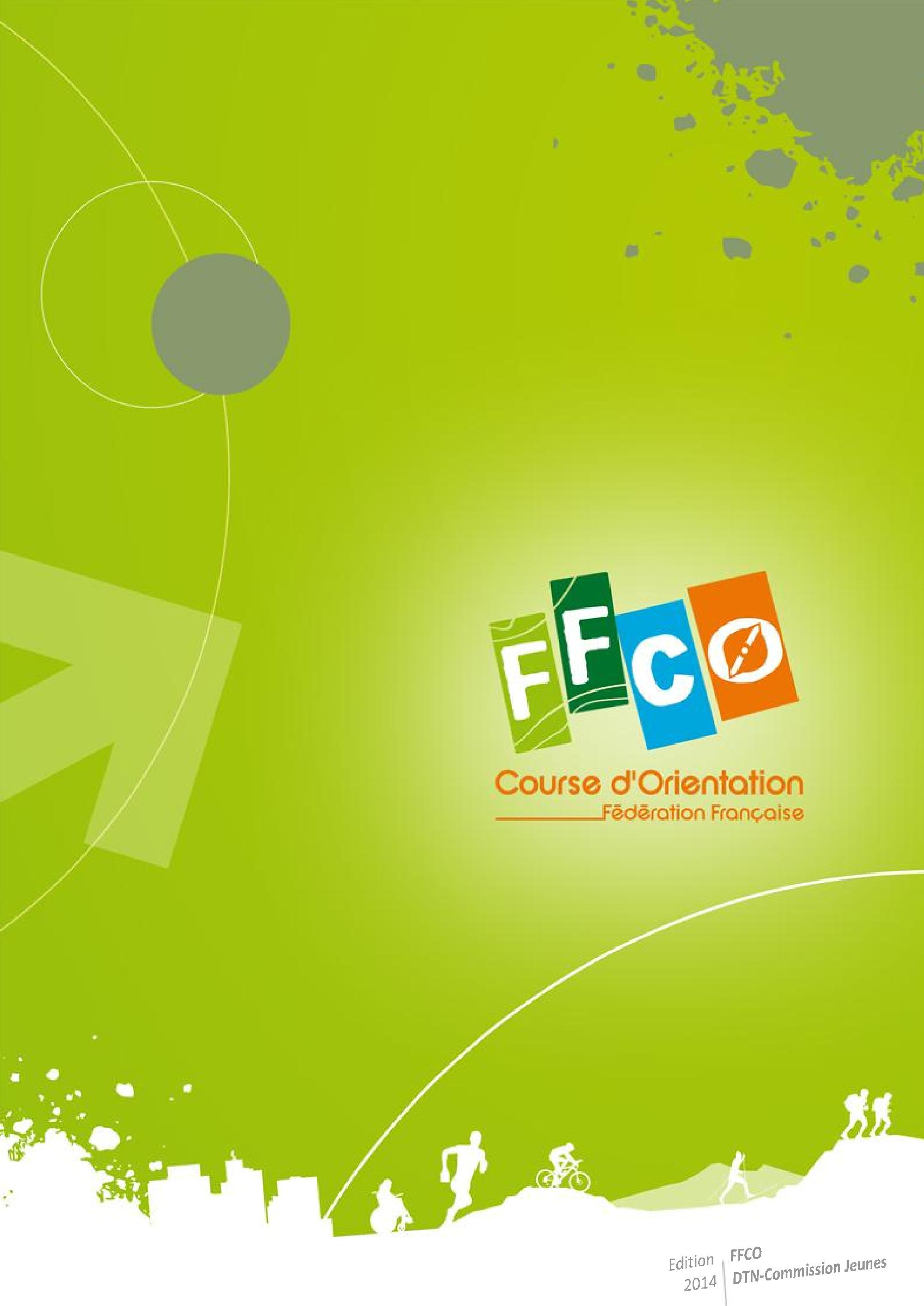 Règlement Du O’KIDsGuide d’organisation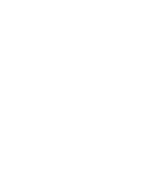 GUIDED’ORGANISATIONRèglement « O’Kid » de la VO²3D 2015SOMMAIRE :REGLEMENT ET NATURE DES EPREUVESContact :AC Beauchamp Orientation - Responsable de la Commission Jeunes Babarse@hotmail.com06 61 33 84 15 –http://www.acbeauchamp-orientation.net/	CAHIER DES CHARGESLe « Kid’s » proposé par l’AC Beauchamp lors d’édition VO²3D 2015 est calqué sur le règlement du challenge Ecole de CO.Pour plus d’information :http://www.ffcorientation.fr/media/cms_page_media/3943/R%C3%A8glement%20challenge%20des%20%C3%A9coles%202014.pdf1 – Choix des 2 épreuves:Le club AC Beauchamp a choisi l’0rient’show –relais et O’ agilité + O’ concentration pour son édition 2015.De plus, les jeunes auront un O’Quizz sur la course d’orientation comme ‘Comment s’appelle le Champion du Monde de CO ?’Dans un souci de panachage, il n’y aura pas de différence entre une équipe d’un même club et une équipe OPEN.Ce O’kid a pour but de préparer les jeunes aux challenges Ecoles de CO. Vu que ce sera la 1ère édition, dans un souci d’harmonisation du niveau de chaque équipe, on panachera les ages pour avoir des niveaux d’équipes homogènes.Les dirigeants des clubs voulant s’inscrire à cette édition devront appeler Sébastien ROBART (babarse@hotmail.com) pour essayer de trouver en commun des équipes équivalentes en ages.2 – Planning:9h30 : Accueil des enfants9h45 : Déplacement sur les lieux des 2 épreuves via un échauffement.10h : départ du O’Relais10h45 : Fin du O’ Relais11h : Début du O’Agilité + O’Quizz pendant la période d’attente11h30 : Fin du O’Agilité.12h45 : Retour sur les lieux du départ.3 – Inscription et Frais d’inscription:Aucune inscription ne se fera sur place, toutes inscriptions se feront par email en envoyant XXXXXXX(A finir°.Le O’Kid sera ouvert du 9mars au 29 mars aux jeunes du club, en fonction de place restante, on ouvrira les inscriptions à de nouveaux jeunes.Prix de l’inscription par enfants : 5euros pour un enfant du Val d’Oise non licencié (Pass’O).10euros pour un enfant non du Val d’Oise et non licencié (Pass’O).Gratuit pour un enfant licencié dans un club du Val d’Oise.5euros pour un enfant licencié FFCO et non du Vald’Oise.REGLEMENT ET NATURE DES EPREUVESEvénement organisé dans le cadre de la VO²3D, le challenge est une rencontre sportive de course d’orientation par équipe qui regroupe des jeunes dans la limite de 15enfants (5 équipes de 3jeunes).REGLEMENT DES EPREUVES1 - PRINCIPES GENERAUX1 - Le challenge repose sur un principe d’une succession d’épreuves sportives, ludiques et par équipes.2 - Chaque épreuve rapporte un nombre de points. Un nombre minimum d’épreuves doit être organisé parmi un panel proposé dans ce document, en fonction des possibilités du terrain et/ou du nombre de participants.3 - L’équipe ou l’école de CO vainqueur, selon le type de classement, sera celle qui obtient le meilleur score sur l’ensemble des épreuves.4 – Les équipes sont constituées de 3 coureurs selon des critères d’âge5 – Les équipes constituées d’une, deux ou trois filles se verront attribuées un bonus de points à chaque épreuve.2 - COMPOSITION DES EQUIPESCHALLENGE DES ECOLES DE CO Constitution des équipes Chaque équipe est constituée de 3 jeunes, selon des critères d’âges, licenciés dans un club affilié à la FFCO et/ou habitant dans le Val d’Oise.Critères d’âges : Les équipes sont par Sébastien en fonction de l’age des enfants, des filles et essaiera d’homogéniser les équipes.Application du bonus « filles »Un bonus temps est attribué, suivant les épreuves, aux équipes mixtes ou composée uniquement de filles. Ce bonus « fille » est retiré au temps réalisé par l’équipe sur chaque épreuve (Voir les modalités d'attribution sur chaque épreuve)CLASSEMENTS CHALLENGE ECOLE DE CO « DE CATEGORIES » 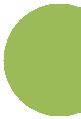 Exemples de calcul de points : Catégorie H/D10 = 2ème place - Catégorie H/D12 = 12ème place – Catégorie H/D14 = 6ème soit un total de : 2 + 12 + 6 = 20 points(3 premières Ecoles de CO sont récompensées)A égalité de points c’est le résultat à l’épreuve de relais obligatoire qui permet de départager les équipesCLASSEMENT L’équipe gagnante est l’équipe qui totalise le plus grand nombre de points dans sa catégorie sur l’ensemble des épreuves (3 premières équipes de chaque catégorie récompensées) A égalité de points c’est le résultat à l’épreuve de relais obligatoire qui permet de départager les équipes 3 - NIVEAU TECHNIQUES DES EPREUVESChaque épreuve sera conçue en respectant les niveaux de la méthode fédéralepour la tranche d’âge 9 et 10 ans = Niveau 1 - VERT pour la tranche d’âge 11 et 12 ans = Niveau 2 - BLEU pour la tranche d’âge 13 et 14 ans = Niveau 3 – JAUNE NATURE DES EPREUVES71 - PRINCIPE GENERALUn minimum de 3 épreuves*, parmi celles présentées, doit être organisé sur le Weekend.L’épreuve de O’relais est la seule épreuve qui doit être organisée obligatoirement chaque année. Toutes les autresépreuves sont laissées au choix de l’organisateur parmi le panel présenté ci-dessous. Elles sont organisées par ateliers en rotation régulière toutes les heures. Libre choix est laissé à l’organisateur d’aménager ces ateliers par équipes de catégorie d’un même niveau ou en les mélangeant.*La fédération est ouverte à toute proposition d’épreuve. Celles ci devront être validées par la commission « jeunes » avant intégration au présent règlement2 – LES EPREUVESO’relais - épreuve obligatoireObjectifs :Effectuer une compétition de course d’orientation, par équipe de 3, sous forme de relaisMise en place :Tracer 3 relais correspondant aux 3 niveaux Temps de course : VERT : 3x7’30 – BLEU 3x7’30 – JAUNE : 3x7’30 Prévoir un espace permettant un départ en masse des 3 niveaux et le relais entre équipiers Ce qu’il faut faire :Effectuer une course sous forme de relais. Le passage du relais entre équipier se fait au moyen de la carteRègles :- Fixer le temps de référence de l’épreuve (maximum 0h45)Attributions des points :Classement des équipes selon le temps réalisé en tenant compte du bonus filles selon les modalités suivantes :Les équipes PM et hors délais sont classées à égalité juste après les équipes ayant réalisé les circuits sans erreursO’score - épreuve au choixTotaliser le maximum de points en un temps donné par équipe de 3 Concevoir une stratégie collective en fonction des niveaux de chacun afin d’établir le meilleur score Mise en place :Sur la carte, tracer 3 réseaux de postes adaptés aux 3 catégories (postes communs possibles) autour d’un point de départ central afin d’augmenter la difficulté dans la conception de l’itinéraire. La point de départ de chaque catégorie peut être différent Attribuer des points à chaque poste (voir carte) dont la valeur dépendra de la difficulté technique (poste ou itinéraire difficiles à réaliser) ou physique (éloignement par rapport au point de départ). Possibilité également de donner la même valeur à chaque poste. Variables : possibilité d’introduire des postes obligatoires pour l’ensemble des équipiers, en général proche du départ (exemple carte ci-dessous : Postes 1-2-3-4) 3 cartes par équipe Conseils de traçage : Suivant le niveau de pratique et particulièrement pour les 9-12ans, il est conseillé de positionner le réseau de postes dans un secteur délimité par des lignes d’arrêt précisesCe qu’il faut faire :1 - Au premier TOP, les 3 équipiers consultent la carte pendant 2’ pour se répartir le réseau de postes. Au secondTOP, les équipiers ont la possibilité de partir soit en restant ensemble soit en se séparant 2 - Réaliser les balises dans l’ordre souhaité.3 - Poinçonner le carton de contrôle dans la case correspondant au numéro de balise 4 – le temps s’arrête lorsque l’ensemble de l’équipe est arrivé5 – si la variable poste obligatoire est utilisée, les 3 équipiers doivent les avoir poinçonnées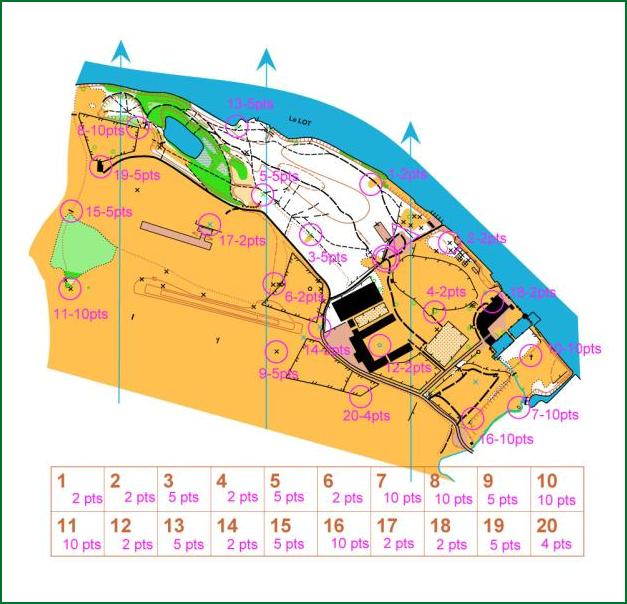 Règles :Fixer le temps de référence de l’épreuve (maximum 45’) Fixer le total de points maximum à 100 Pénalités : 5 points en moins par minute supplémentaire entamée par rapport au temps de référence Dans le cas de la variable poste obligatoires : 20 points en moins par poste obligatoire manquant. Attributions des points :Total des points réalisé par l’équipe en tenant compte des pénalités éventuelles et du bonus filles pour le temps.Calcul du tempsTemps réalisé par l'équipe en tenant compte du bonus filles selon les modalités suivantes : bonus « filles » exprimé en minutes et soustrait au temps de l'équipeEn fonction des points réalisés, la première équipe marque 100 pts et ainsi de suite suivant le barème ci-dessous.O’ postes inconnus (épreuve au choix)Objectifs :Rechercher des éléments susceptibles d’être utilisés comme postes en fonction de l’indice donné par la définition Maitriser les définitions des postes et la lecture de la carte Totaliser le maximum de points en un temps donné en recherchant les éléments par équipe de 3 Mise en place :- Sur un secteur bien délimité sur le terrain et la carte, déterminer 3 secteurs qui seront utilisés par les niveaux différents (Vert, Bleu, Jaune). Placer dans chaque secteur un certain nombre de balises sur des éléments de planimétrie, de végétation, d’hydrographie et du relief en respectant les niveaux VERT, BLEU et JAUNE.- Donner ensuite pour chaque secteur les « indices » définitions. (Par exemple : Bâtiment – côté nord ...) - 3 cartes par équipe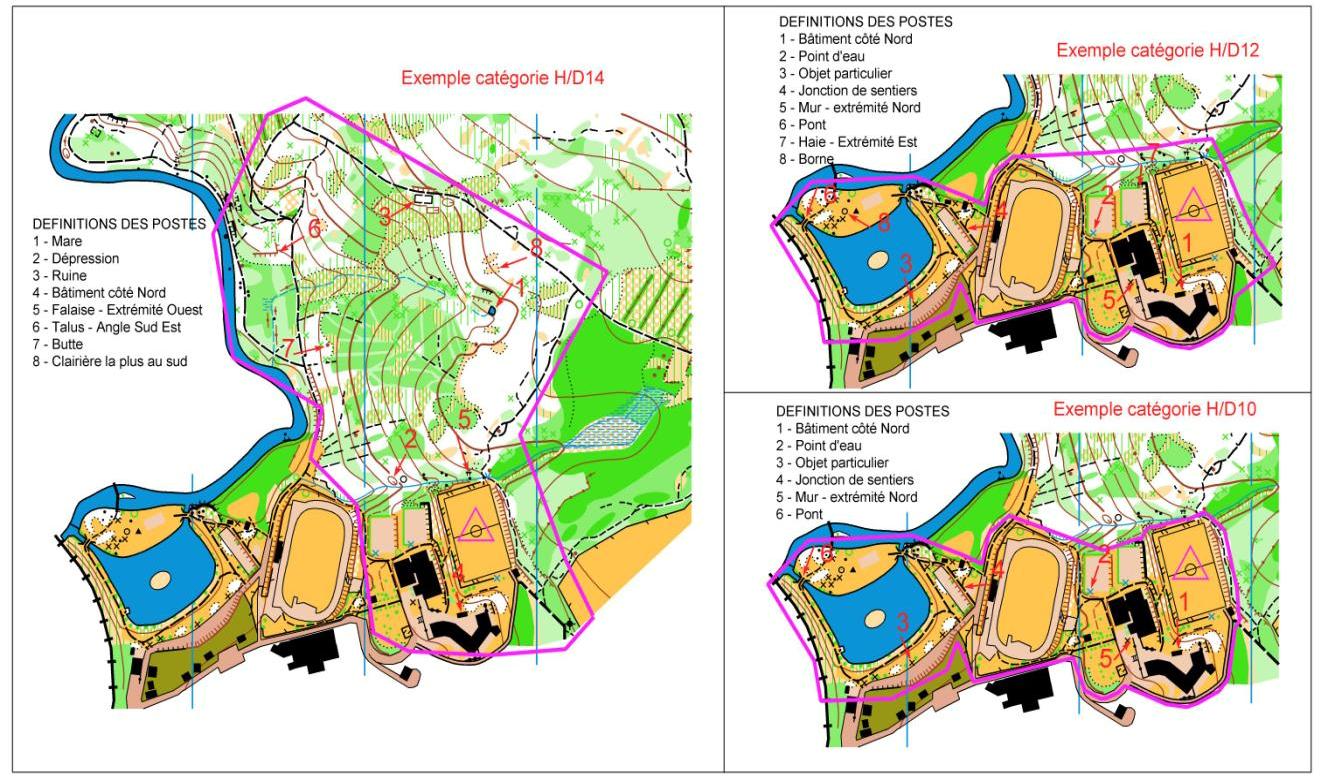 Ce qu’il faut faire :1 - Au premier TOP, les équipiers consultent la carte pendant 2’. Au second TOP, les équipes ont la possibilité de partir2 – Les équipes doivent estimer quels emplacements ont le plus de chance d’avoir été choisi en fonction de la définition3 – Chaque balise trouvée doit être poinçonnée et située de façon précise sur la carte	104 – Possibilité de se séparer car l’objectif est de réaliser le contrat dans l’équipe (exemple : 5 postes à trouver. Equipier 1 = 2 postes trouvés + Equipier 2 = 1 poste trouvé + Equipier 3 = 2 postes trouvés. Le contrat est réalisé)Règles :Fixer le temps de référence de l’épreuve (maximum 45’) Etablir un barème de valeur des postes de façon à obtenir un total maximum entre 95 à 100 points. (Ex : 4 postes sur le terrain chaque poste vaut 25 pts, 5 postes sur le terrain chaque poste vaut 20 pts, 6 postes sur le terrain chaque poste vaut 16 points, etc)- Pénalités :5 points en moins par minute supplémentaire entamée par rapport au temps de référence5 points en moins si le poste est mal situé sur la carte et 5 points en moins si le poste n’est pas trouvéAttributions des points :Total des points réalisé par l’équipe en tenant compte des pénalités éventuelles et du bonus filles pour le temps.Calcul du tempsTemps réalisé par l'équipe en tenant compte du bonus filles selon les modalités suivantes : bonus « filles » exprimé en minutes et soustrait au temps de l'équipeEn fonction des points réalisés, la première équipe marque 100 pts et ainsi de suite suivant le barème ci-dessous. En cas d'égalité de points c'est le temps qui permet de départager les équipesO’ agilité + O’ concentration (épreuve au choix)Objectifs :Etre capable de courir en tout terrain : compétence agilité Etre capable de lire une carte de façon précise sur un espace restreint où figure un réseau de postes important : compétence concentration Mise en place :- Mettre en place 2 parcours :Les 2 parcours doivent être enchainés Variable : possibilité d’effectuer le parcours sous forme de relais à 3. Le parcours s’effectue alors sous forme d’une boucle. Départ par le parcours d’agilité puis le labyrinthe et remontée au départ du parcours d’agilité afin de passer le relais à son partenaire et ainsi de suite. Moduler la distance comme sur le modèle ci-contre pour cette formule relais Ce qu’il faut faire :Enchainer un parcours composé à la fois d’un parcours d’agilité et de concentration Réaliser le meilleur temps sur le parcours Règles :les postes du parcours « labyrinthe » ne sont pas équipés de numéro code. les départs se font toutes les 30’’ par groupe de 2 coureurs Parcours « labyrinthe » : à chaque poste est attribué un nombre de points (entre 3 et 5 points) afin d'obtenir un total proche de 50 points Le temps permet d'obtenir 50 pts ( voir modalités d'attribution dans le calcul des points) La durée de l’épreuve ne doit pas dépasser 45’ pour l’ensemble des équipes. Attributions des points :Le nombre de points = temps réalisé sur l'épreuve converti en points (en tenant compte du bonus filles) + nombre de points réalisé sur le parcours concentration (nombre de postes justes)Calcul des points "temps"Temps réalisé par l'équipe en tenant compte du bonus filles selon les modalités suivantes : bonus « filles » exprimé en minutes et soustrait au temps de l'équipeLa première équipe marque 50 pts et ainsi de suite suivant le barème ci-dessous :Mém’O (épreuve au choix)Objectifs :Mise en place :Placer 6 postes (ou plus) en étoile correspondant au niveau Préparer 6 cartes (ou plus). Sur chaque carte figure le point de départ et le poste à aller chercher Préparer 3 box, un par niveau permettant d’accueillir une équipe par niveau Eviter de mettre les postes de différents niveaux à proximité les uns des autres (possibilité de positionner des départs différents suivant les catégories) Ce qu’il faut faire :Réaliser 6 postes (ou plus) de mémoire en étoile et sous forme de relais. Vous devez effectuer chaque poste à tour de rôle. Le premier équipier prend la carte et mémorise le parcours. Il peut se faire conseiller par ses partenaires. Dès qu’il a mémorisé le parcours, il pose la carte et effectue le parcours de mémoire. Il poinçonne le poste, revient au point de départ, passe le relais à son équipier qui effectue la même tâche et ainsi de suite Règles :A chaque poste est attribué un nombre de points (entre 3 et 5 points) afin d'obtenir un total proche de 50 points Le temps permet d'obtenir 50 pts ( voir modalités d'attribution dans le calcul des points) La durée de l’épreuve pour l’ensemble des équipes ne doit pas dépasser 45’ Attributions des points :Le nombre de points = temps réalisé sur l'épreuve converti en points (en tenant compte du bonus filles) + nombre de points réalisé sur le parcours Mém'O ( nombre de postes justes)Calcul des points "temps"Temps réalisé par l'équipe en tenant compte du bonus filles selon les modalités suivantes : bonus « filles » exprimé en minutes et soustrait au temps de l'équipeLa première équipe marque 50 pts et ainsi de suite suivant le barème ci-dessous :0rient’show -relais (épreuve au choix)Objectifs :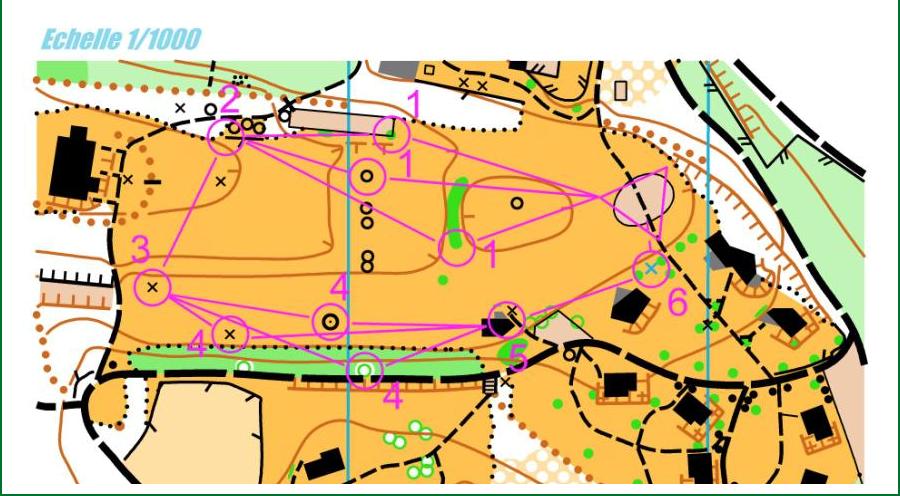 Le terrain est un espace limité, visible Avant le départ, les coureurs peuvent voir le terrain avec les balises Les balises peuvent être posées sur les objets particuliers artificiels (possibilité d’utiliser le 1/500)Ce qu’il faut faire :Effectuer une course sous forme de relais. Le passage du relais entre équipiers se fait au moyen de la carte Attention les postes n’ont pas de numéro code Règles :Fixer le temps de référence de l’épreuve (maximum 30’) A chaque poste est attribué un nombre de points (entre 3 et 5 points) afin d'obtenir un total proche de 100 points pour la somme des 3 relais. Attributions des points :Total des points réalisé par l’équipe en tenant compte des poinçons manquants et du bonus filles.Calcul du tempsTemps réalisé par l'équipe en tenant compte du bonus filles selon les modalités suivantes :En cas d'égalité de points c'est le temps qui permet de départager les équipesPréambule5L’équipe gagnante est l’équipe qui totalise le plus grand nombre de points dans sa catégorie sur l’ensemble des épreuves (3 premières équipes de chaque catégorie récompensées). A égalité de points c’est le résultat à l’épreuve de relais obligatoire qui permet de départager les équipes CHALLENGE ECOLE DE CO « TOUTES CATEGORIES »L’école de CO doit avoir une équipe inscrite dans chaque catégorie d’âge. L’école de CO gagnante est l’école quitotalise le moins de points sur la somme des places réalisées sur l’ensemble des 3 catégories.6bonus « filles » exprimé en minutes et soustrait au temps de l'équipebonus « filles » exprimé en minutes et soustrait au temps de l'équipebonus « filles » exprimé en minutes et soustrait au temps de l'équipebonus « filles » exprimé en minutes et soustrait au temps de l'équipebonus « filles » exprimé en minutes et soustrait au temps de l'équipebonus « filles » exprimé en minutes et soustrait au temps de l'équipebonus « filles » exprimé en minutes et soustrait au temps de l'équipebonus « filles » exprimé en minutes et soustrait au temps de l'équipebonus « filles » exprimé en minutes et soustrait au temps de l'équipebonus « filles » exprimé en minutes et soustrait au temps de l'équipebonus « filles » exprimé en minutes et soustrait au temps de l'équipebonus « filles » exprimé en minutes et soustrait au temps de l'équipebonus « filles » exprimé en minutes et soustrait au temps de l'équipebonus « filles » exprimé en minutes et soustrait au temps de l'équipebonus « filles » exprimé en minutes et soustrait au temps de l'équipebonus « filles » exprimé en minutes et soustrait au temps de l'équipebonus « filles » exprimé en minutes et soustrait au temps de l'équipebonus « filles » exprimé en minutes et soustrait au temps de l'équipebonus « filles » exprimé en minutes et soustrait au temps de l'équipebonus « filles » exprimé en minutes et soustrait au temps de l'équipe9 à 10 ans (H/D10)9 à 10 ans (H/D10)9 à 10 ans (H/D10)9 à 10 ans (H/D10)9 à 10 ans (H/D10)11 à 12 ans (H/D12)11 à 12 ans (H/D12)11 à 12 ans (H/D12)11 à 12 ans (H/D12)11 à 12 ans (H/D12)11 à 12 ans (H/D12)13 à 14 ans (H/D14)13 à 14 ans (H/D14)13 à 14 ans (H/D14)13 à 14 ans (H/D14)13 à 14 ans (H/D14)1 fille1 fille1 fille1'2'4'2 filles2 filles2 filles2'4'8'3 filles3 filles3 filles3'6'12'La première équipe marque 100 pts et ainsi de suite suivant le barème ci-dessousLa première équipe marque 100 pts et ainsi de suite suivant le barème ci-dessousLa première équipe marque 100 pts et ainsi de suite suivant le barème ci-dessousLa première équipe marque 100 pts et ainsi de suite suivant le barème ci-dessousLa première équipe marque 100 pts et ainsi de suite suivant le barème ci-dessousLa première équipe marque 100 pts et ainsi de suite suivant le barème ci-dessousLa première équipe marque 100 pts et ainsi de suite suivant le barème ci-dessousLa première équipe marque 100 pts et ainsi de suite suivant le barème ci-dessousLa première équipe marque 100 pts et ainsi de suite suivant le barème ci-dessousLa première équipe marque 100 pts et ainsi de suite suivant le barème ci-dessousLa première équipe marque 100 pts et ainsi de suite suivant le barème ci-dessousLa première équipe marque 100 pts et ainsi de suite suivant le barème ci-dessousLa première équipe marque 100 pts et ainsi de suite suivant le barème ci-dessousLa première équipe marque 100 pts et ainsi de suite suivant le barème ci-dessousLa première équipe marque 100 pts et ainsi de suite suivant le barème ci-dessousLa première équipe marque 100 pts et ainsi de suite suivant le barème ci-dessousLa première équipe marque 100 pts et ainsi de suite suivant le barème ci-dessousLa première équipe marque 100 pts et ainsi de suite suivant le barème ci-dessousLa première équipe marque 100 pts et ainsi de suite suivant le barème ci-dessousLa première équipe marque 100 pts et ainsi de suite suivant le barème ci-dessousLa première équipe marque 100 pts et ainsi de suite suivant le barème ci-dessousLa première équipe marque 100 pts et ainsi de suite suivant le barème ci-dessouscltptscltptscltptscltptscltptsptscltptscltptscltptscltptscltcltpts1100690118016702160602650314036304120464610298788127817682258582748323837284218474783968861376186623565628463336382643164848649498414741964245454294434343924441449494592108215722062255252304235324022451250*50*2Objectifs :889 à 10 ans (H/D10)11 à 12 ans (H/D12)13 à 14 ans (H/D14)1 fille2'4'6'2 filles4'8'12'3 filles6'12'18'En cas d'égalité de points c'est le temps qui permet de départager les équipesEn cas d'égalité de points c'est le temps qui permet de départager les équipesEn cas d'égalité de points c'est le temps qui permet de départager les équipesEn cas d'égalité de points c'est le temps qui permet de départager les équipesEn cas d'égalité de points c'est le temps qui permet de départager les équipesEn cas d'égalité de points c'est le temps qui permet de départager les équipesEn cas d'égalité de points c'est le temps qui permet de départager les équipesEn cas d'égalité de points c'est le temps qui permet de départager les équipesEn cas d'égalité de points c'est le temps qui permet de départager les équipesEn cas d'égalité de points c'est le temps qui permet de départager les équipesEn cas d'égalité de points c'est le temps qui permet de départager les équipesEn cas d'égalité de points c'est le temps qui permet de départager les équipesEn cas d'égalité de points c'est le temps qui permet de départager les équipesEn cas d'égalité de points c'est le temps qui permet de départager les équipesEn cas d'égalité de points c'est le temps qui permet de départager les équipes99cltptscltptscltptscltptscltptscltptscltptscltptscltptscltpts1100690118016702160265031403630412046102987881278176822582748323837284218478396886137618662356284633363826431648649498414741964245429443434392444144945921082157220622552304235324022451250*29 à 10 ans (H/D10)11 à 12 ans (H/D12)13 à 14 ans (H/D14)1 fille2'4'6'2 filles4'8'12'3 filles6'12'18'cltptscltptscltptscltptscltptscltptscltptscltptscltptscltpts1100690118016702160265031403630412046102987881278176822582748323837284218478396886137618662356284633363826431648649498414741964245429443434392444144945921082157220622552304235324022451250*2● Un parcours d’agilité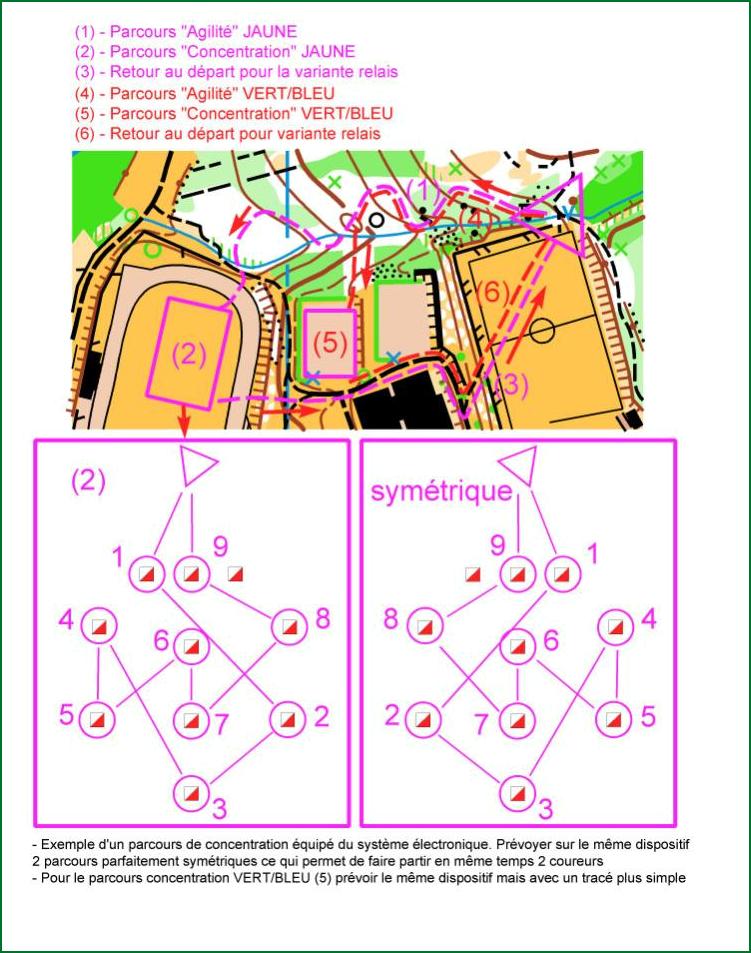 d’environ 2’ à profildescendant  dans  un  secteur  permettantdescendant  dans  un  secteur  permettantd’évaluer la maitrise de la course en toutd’évaluer la maitrise de la course en toutterrain   (un   aménagement  artificiel  estterrain   (un   aménagement  artificiel  est11possible)● Un ou des parcours« labyrinthe » à créerartificiellement (voir modèle ci-contre)artificiellement (voir modèle ci-contre)9 à 10 ans (H/D10)11 à 12 ans (H/D12)13 à 14 ans (H/D14)1 fille1'1'2'2 filles1'2'3'3 filles2'3'4'cltptscltptscltptscltptscltptscltptscltptscltptscltptscltpts15064511401635213026253120361541104652497441239173422292724321937144284743488431338183323282823331838134384834479421437193224272922341739124474925461041153620312526302135164011456501- Etre capable de mémoriser un parcours et le réaliser sans carte12- Etre capable de mémoriser un parcours et le réaliser sans carte9 à 10 ans (H/D10)11 à 12 ans (H/D12)13 à 14 ans (H/D14)1 fille1'1'2'2 filles1'2'3'3 filles2'3'4'cltptscltptscltptscltptscltptscltptscltptscltptscltptscltpts1506451140163521302625312036154110465249744123917342229272432193714428474348843133818332328282333183813438483447942143719322427292234173912447492546104115362031252630213516401145650*1Effectuer un orient’show sous forme de relais, par équipe de 3.Effectuer un orient’show sous forme de relais, par équipe de 3.13Effectuer un orient’show sous forme de relais, par équipe de 3.Effectuer un orient’show sous forme de relais, par équipe de 3.Mise en place :Mise en place :- Tracer 3 mini relais correspondant aux 3 niveaux- Tracer 3 mini relais correspondant aux 3 niveaux- Temps de course : 4 à 6’ pour chaque niveau- Temps de course : 4 à 6’ pour chaque niveau- Prévoir un espace permettant undépart en masse des 3 niveaux et ledépart en masse des 3 niveaux et lerelais entre équipiersrelais entre équipiers- Les balises n'ont pas de- Les balises n'ont pas de- Les balises n'ont pas denuméro-  L’échelle  de  la  carte-  L’échelle  de  la  carte-  L’échelle  de  la  cartene  peutêtreinférieureau1/1000bonus « filles » exprimé en minutes et soustrait au temps de l'équipebonus « filles » exprimé en minutes et soustrait au temps de l'équipebonus « filles » exprimé en minutes et soustrait au temps de l'équipebonus « filles » exprimé en minutes et soustrait au temps de l'équipebonus « filles » exprimé en minutes et soustrait au temps de l'équipebonus « filles » exprimé en minutes et soustrait au temps de l'équipebonus « filles » exprimé en minutes et soustrait au temps de l'équipebonus « filles » exprimé en minutes et soustrait au temps de l'équipebonus « filles » exprimé en minutes et soustrait au temps de l'équipebonus « filles » exprimé en minutes et soustrait au temps de l'équipebonus « filles » exprimé en minutes et soustrait au temps de l'équipebonus « filles » exprimé en minutes et soustrait au temps de l'équipebonus « filles » exprimé en minutes et soustrait au temps de l'équipebonus « filles » exprimé en minutes et soustrait au temps de l'équipebonus « filles » exprimé en minutes et soustrait au temps de l'équipebonus « filles » exprimé en minutes et soustrait au temps de l'équipebonus « filles » exprimé en minutes et soustrait au temps de l'équipebonus « filles » exprimé en minutes et soustrait au temps de l'équipebonus « filles » exprimé en minutes et soustrait au temps de l'équipebonus « filles » exprimé en minutes et soustrait au temps de l'équipe9 à 10 ans (H/D10)9 à 10 ans (H/D10)9 à 10 ans (H/D10)9 à 10 ans (H/D10)9 à 10 ans (H/D10)11 à 12 ans (H/D12)11 à 12 ans (H/D12)11 à 12 ans (H/D12)11 à 12 ans (H/D12)11 à 12 ans (H/D12)11 à 12 ans (H/D12)13 à 14 ans (H/D14)13 à 14 ans (H/D14)13 à 14 ans (H/D14)13 à 14 ans (H/D14)13 à 14 ans (H/D14)1 fille1 fille1 fille1'1'2'2 filles2 filles2 filles1'2'3'3 filles3 filles3 filles2'3'4'La première équipe marque 100 pts et ainsi de suite suivant le barème ci-dessousLa première équipe marque 100 pts et ainsi de suite suivant le barème ci-dessousLa première équipe marque 100 pts et ainsi de suite suivant le barème ci-dessousLa première équipe marque 100 pts et ainsi de suite suivant le barème ci-dessousLa première équipe marque 100 pts et ainsi de suite suivant le barème ci-dessousLa première équipe marque 100 pts et ainsi de suite suivant le barème ci-dessousLa première équipe marque 100 pts et ainsi de suite suivant le barème ci-dessousLa première équipe marque 100 pts et ainsi de suite suivant le barème ci-dessousLa première équipe marque 100 pts et ainsi de suite suivant le barème ci-dessousLa première équipe marque 100 pts et ainsi de suite suivant le barème ci-dessousLa première équipe marque 100 pts et ainsi de suite suivant le barème ci-dessousLa première équipe marque 100 pts et ainsi de suite suivant le barème ci-dessousLa première équipe marque 100 pts et ainsi de suite suivant le barème ci-dessousLa première équipe marque 100 pts et ainsi de suite suivant le barème ci-dessousLa première équipe marque 100 pts et ainsi de suite suivant le barème ci-dessousLa première équipe marque 100 pts et ainsi de suite suivant le barème ci-dessousLa première équipe marque 100 pts et ainsi de suite suivant le barème ci-dessousLa première équipe marque 100 pts et ainsi de suite suivant le barème ci-dessousLa première équipe marque 100 pts et ainsi de suite suivant le barème ci-dessousLa première équipe marque 100 pts et ainsi de suite suivant le barème ci-dessousLa première équipe marque 100 pts et ainsi de suite suivant le barème ci-dessousLa première équipe marque 100 pts et ainsi de suite suivant le barème ci-dessouscltptscltptscltptscltptscltptsptscltptscltptscltptscltptscltcltpts1100690118016702160602650314036304120464610298788127817682258582748323837284218474783968861376186623565628463336382643164848649498414741964245454294434343924441449494592108215722062255252304235324022451250*50*2